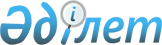 О внесении изменений в нормативное постановление Верховного Суда Республики Казахстан от 20 марта 2003 года № 2 "О применении судами некоторых норм гражданского процессуального законодательства"Нормативное постановление Верховного Суда Республики Казахстан от 22 декабря 2008 года № 19.
      В целях приведения нормативного постановления Верховного Суда Республики Казахстан в соответствие с действующими нормативными правовыми актами пленарное заседание Верховного Суда Республики Казахстан 
      постановляет : 
      1. Внести в нормативное постановление Верховного Суда Республики Казахстан от 20 марта 2003 года № 2 "О применении судами некоторых норм гражданского процессуального законодательства" (с изменениями от 23 июля 2006 года и от 25 декабря 2007 года) следующие изменения: 
      1) в пункте 29: 
      абзац третий изложить в следующей редакции: 
      "Надзорная жалоба, поданная с пропуском годичного срока и без ходатайства о его восстановлении, в соответствии с подпунктом 3) части первой статьи 392 и подпунктом 3) части первой статьи 394 ГПК возвращается лицу, ее подавшему."; 
      в абзаце четвертом слова "автору надзорной жалобы дается мотивированный ответ" заменить словами "в соответствии с подпунктом 3) части первой статьи 392 и подпунктом 3) части первой статьи 394 ГПК выносится постановление о возвращении надзорной жалобы"; 
      абзац шестой изложить в следующей редакции: 
      "Если по результатам рассмотрения надзорной жалобы, поданной с нарушением годичного срока и содержащей ходатайство о его восстановлении, вынесено постановление о возбуждении надзорного производства по пересмотру обжалованных судебных актов, то суд надзорной инстанции в судебном заседании разрешает вопрос о восстановлении этого срока в порядке, предусмотренном частью второй статьи 398 ГПК. В аналогичном порядке суд надзорной инстанции рассматривает вопрос о восстановлении срока подачи протеста прокурором. Срок подачи надзорной жалобы (протеста), пропущенный по неуважительным причинам, восстановлению не подлежит, а жалоба (протест) возвращается без рассмотрения."; 
      2) пункт 33 изложить в следующей редакции: 
      "33. Исполнение вступивших в законную силу судебных актов может быть приостановлено перечисленными в статье 396 ГПК должностными лицами только в том случае, если по поступившей надзорной жалобе истребовано из суда гражданское дело."; 
      3) пункт 34 исключить. 
      2. Согласно статье 4 Конституции Республики Казахстан настоящее нормативное постановление включается в состав действующего права, а также является общеобязательным и вводится в действие со дня официального опубликования. 
					© 2012. РГП на ПХВ «Институт законодательства и правовой информации Республики Казахстан» Министерства юстиции Республики Казахстан
				
Председатель Верховного Суда 
Республики Казахстан
К. Мами
Судья Верховного Суда 
Республики Казахстан, 
секретарь пленарного заседания
Ж. Баишев